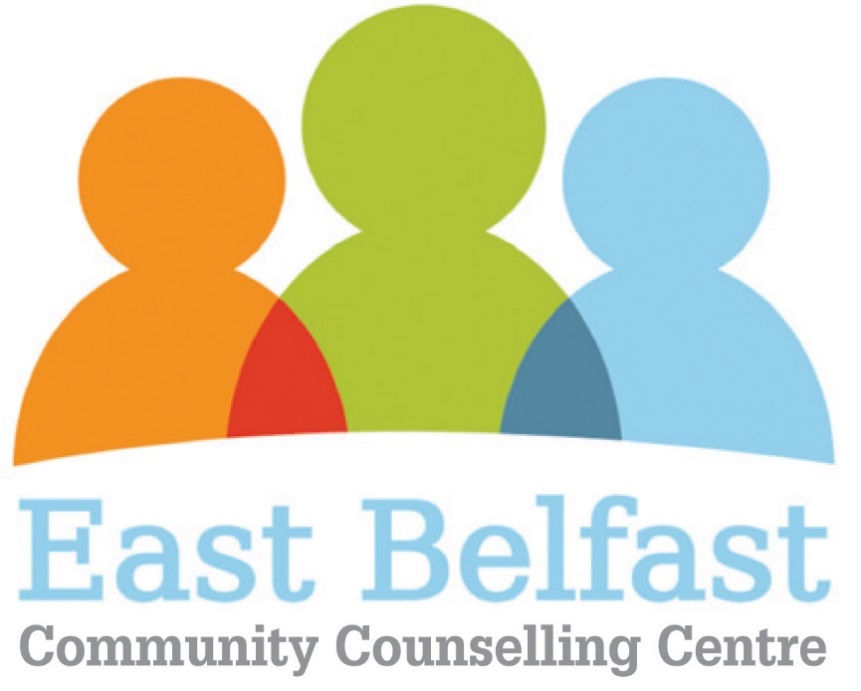 Candidate Information BookletVSS Counsellor(Ref VSS:001)Closing date for applications: 5 00pm Wednesday 5th April 2017MENTAL HEALTH COUNSELLORJOB DESCRIPTIONJob Title:			VSS Counsellor Responsible To:		Clinical ManagerLocation: 	East Belfast Community Counselling Centre, 55 Templemore AvenueOverall Outline of duties: 	To provide one-to-one counselling support to those affected by a range of trauma and mental health related issues within a safe therapeutic environmentSalary:			£28,485 – pro rata – SO 2 ScaleHours:				20 hours per weekHoliday entitlement (Excluding bank holidays):	25 days per annum (pro rata)Contract end date: 		31st March 2020Outline of Duties:To provide counselling and support to individuals who are affected by 'Troubles' related trauma   and/or associated mental health difficulties.2.    To deliver a range of counselling interventions.3.    To work within the ethos and BACP/IACP code of ethics.4.    To attend regular therapeutic supervision for his/her work.5.    To work with and contribute to the existing counselling team.6.    To take part in personal training relevant to the post.7.    To use IT systems for monitoring & evaluation purposes eg. CORE.8.    To liaise with other Health Care Agencies as and when required9.    To undertake such other reasonable duties as may be required.Current organisational chart March 2017Person SpecificationEBCCC application processThe EBCC application process is described belowGuidance for making your applicationCompleted applications can be submitted by hand, by post  (East Belfast Community Counselling Centre, East Belfast Network Centre, 55 Templemore Avenue, Belfast, BT5 4FP). We will not accept incomplete application forms, application forms returned without the equality monitoring form before the deadline, application forms received after the closing deadline or reformatted application forms which exceed the maximum length.Applicants using Royal Mail should note that 1st class mail does not guarantee next day delivery. It is the responsibility of the applicant to ensure that sufficient postage has been paid to return the form to meet the required deadline. Should you have any queries please contact (Roberta Richmond 028 90460489)The reserve list resulting from this competition will be valid for a period of up to one year. Any reasonable adjustments required by a candidate for attending interview will be made in advance, please let us know how we can do thisPre-employment vetting proceduresThe pre-employment vetting procedures will include the following:Your passport and any relevant visa documentation or a document verifying your permanent National Insurance number (e.g.P45, P60 or National Insurance card)Proof of qualifications Receipt of 2 satisfactory references (References will not be sought until after the final stage of the assessment process) Access NI check Essential CriteriaQualifications and AccreditationE1. A Level 4  Diploma or Foundation Degree in CounsellingE2. Accreditation by BACP/IACP (or working towards, accreditation which must be gained within the first 12 months in the job, failure to do so will result in termination of contract of employment)E3. ASSIST TrainingE.4 Mental Health First AidKnowledge and ExperienceE5.  A minimum of two years post qualification supervised counselling practice.E6.  Experience of working with Victims/Survivors of the TroublesE7.  Experience of working in a mental health settingSkills/Personal Attributes.Demonstrate a sound work ethic, support the victim-centred approach of EBCCC/VSS and have the ability to work within its values, policies and procedures To be aware of and sensitive to the needs of clients and to undertake work in a manner that is friendly, flexible, courteous and respectful To be discreet and aware of issues of privacy and confidentiality To be a team member and to participate in the efficient flow of information to all work colleagues  To show reasonable flexibility in relation to the hours of attendance and to cover for absent staff members when necessary To keep up to date with current evidence based best practice in own area and contribute as appropriate to the development of policy and procedures within own area of expertiseTo actively participate in staff meetings To be vigilant of any Health, Safety and Welfare risks in the workplace. Desirable Criteria.D1. Experience of local community development particularly of inner city areasD2. Experience of working with a range of community and voluntary agenciesD3. Ability to use IT systems for monitoring & evaluation purposes eg. CORED4. Ability to work as part of a teamD5. Trauma TrainingActivity TimescaleStep 1Closing date for completed applications and equality monitoring dataWednesday 5th April 2017 5 00pmStep 2Short listing of applicationsThursday 6th AprilStep 3Interview DatesMonday/Tuesday 10th &11th AprilStep 4Initial conditional offer for successful candidatePre-employment vetting processesTo be confirmedStep 5Successful Candidate offered postTo be confirmed